Výpověď Účastnické smlouvy – 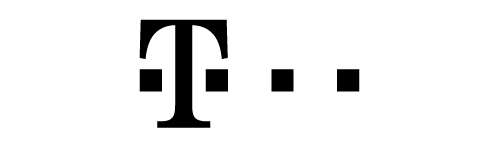 Záruka spokojenostiÚčastník:	     RČ/IČO:	     Adresa:		     Adresa pro doručení odpovědi na výpověď (pokud je odlišná od adresy Účastníka):      Číslo účtu (pro případ vrácení peněz; nebude-li vyplněno, budou poukázány poštovní poukázkou):      Účastnická smlouva č.       (součástí Účastnické smlouvy je i kupní smlouva na příslušné koncové zařízení). Účastník současně v rámci této výpovědi žádá o zrušení kupní smlouvy na příslušné koncové zařízení zakoupené k vypovídané službě, není-li dále uvedeno jinak.Účastník vypovídá následující službu: Internet bez drátu
T-Mobile TV
 Pevný internet do zásuvkyVýpovědní důvod: Záruka spokojenosti      Nežádám o zrušení kupní smlouvy na koncové zařízení zakoupené při uzavření Účastnické smlouvyPříloha:Koncové zařízení zakoupené při uzavření Účastnické smlouvy s veškerým originálním příslušenstvím a v originálním obaluKopie daňového dokladu obdrženého při koupi koncového zařízeníSIM karta s příslušenstvímV      		Dne      (podpis Účastníka)